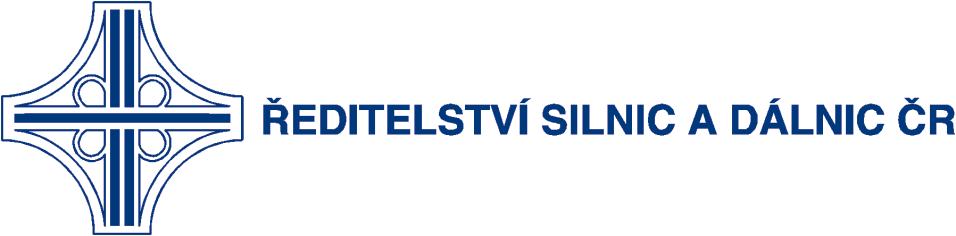 O B J E D N Á V K AČíslo objednávky: 01PU-004963Objednatel:Ředitelství silnic a dálnic ČRPráčská 3/3338, 106 00 Praha 10Bankovní spojení: xxxxxxxxxČíslo účtu: xxxxxxxxxxxxxxxxxxxxxxIČO: 65993390DIČ: CZ65993390Dodavatel:Obchodní jméno: 4roads s.r.o.Adresa: Jugoslávských partyzánů 1426/7, 160 00 Praha 6IČO: 06327354DIČ: CZ06327354Kontaktní osoba: xxxxxxxxxxxxxx 	Tato objednávka Objednatele zavazuje po jejím potvrzení Dodavatelem obě smluvní strany ke splnění stanovených závazků a nahrazuje smlouvu. Dodavatel se zavazuje provést na svůj náklad a nebezpečí pro Objednatele služby specifikované níže. Objednatel se zavazuje zaplatit za služby poskytnuté v souladu s touto objednávkou cenu uvedenou níže.Místo dodání služby: Práčská 3338/3, 106 00 Praha 10Kontaktní osoba Objednatele: xxxxxxxxxxxxxxxxFakturujte: Ředitelství silnic a dálnic ČR, Čerčanská 12, 140 00 Praha 4Obchodní a platební podmínky: Objednatel uhradí cenu jednorázovým bankovním převodem na účet Dodavatele uvedený na faktuře, termín splatnosti je stanoven na 30 dnů ode dne doručení faktury Objednateli. Fakturu lze předložit nejdříve po protokolárním převzetí služeb Objednatelem bez vad či nedodělků. Faktura musí obsahovat veškeré náležitosti stanovené platnými právními předpisy, číslo objednávky a místo dodání. Objednatel neposkytuje žádné zálohy na cenu, ani dílčí platby ceny. Potvrzením přijetí (akceptací) této objednávky se Dodavatel zavazuje plnit veškeré povinnosti v této objednávce uvedené. Objednatel výslovně vylučuje akceptaci objednávky Dodavatelem s jakýmikoliv změnami jejího obsahu, k takovému právnímu jednání Dodavatele se nepřihlíží. Dodavatel poskytuje souhlas s uveřejněním objednávky a jejího potvrzení v registru smluv zřízeným zákonem č. 340/2015 Sb., o zvláštních podmínkách účinnosti některých smluv, uveřejňování těchto smluv a o registru smluv, ve znění pozdějších předpisů (dále jako „zákon o registru smluv“), Objednatelem. Objednávka je účinná okamžikem zveřejnění v registru smluv. Objednatel je oprávněn kdykoliv po uzavření objednávky tuto objednávku vypovědět s účinky od doručení písemné výpovědi Dodavateli, a to i bez uvedení důvodu. Výpověď objednávky dle předcházející věty nemá vliv na již řádně poskytnuté plnění včetně práv a povinností z něj vyplývajících.Objednáváme u Vás: Zpracování Technického řešení k úpravám havarijního přepadu brzdící šachty B/S3 na úseku 10 modernizace na 76 km D1, odvodnění Píšťského mostu.Lhůta pro dodání či termín dodání: studie bude odevzdána nejpozději do 2 měsíců od počátku platnosti této objednávky.Celková hodnota objednávky v Kč bez DPH / s DPH: 121.000,- / 146.410,-V případě akceptace objednávky Objednatele Dodavatel objednávku písemně potvrdí prostřednictvím e-mailu zaslaného do e-mailové schránky Objednatele xxxxxxxxxxxxxxxxxxxxV Praze dne 25.8.2020Za Objednatele: xxxxxxxxxxxxxxxx                           xxxxxxxxxxxxxxxxxxxx                           Ředitelství silnic a dálnic ČR Podpis oprávněné osoby:xxxxxxxxxxxxxxxxxxxxxxx